Ilmo. Sr. PRESIDENTE DA COMISSÃO SELEÇÃO DO PPgEEC/UFRNRECURSO CONTRA O GABARITO PRELIMINARN.º de Inscrição: ______________.________________________________________________, abaixo qualificado(a), inscrito(a) no R.G. sob o nº ___________________ e no C.P.F. sob o nº ______________________, residente e domiciliado(a) na cidade de ___________________ Estado do _______________, inscrito(a) no Processo seletivo para o período 2016.2 do PPgEEC/UFRN para o curso de ______________________, vem a presença de Vossa Senhoria, recorrer do GABARITO PRELIMINAR divulgado por esta Comissão, no último dia ________________, conforme prazo legal, pelo(s) motivo(s) abaixo justificado: ___________________________________________________________________________________________________________________________________________________________________________________________________________________________________________________________________________________________________________________________________________________________________________________________________________________________________________________________________________________________________________________________________________________________________________________________________________________________________________________________________________________________________Local:___________________________, _____ de ____ de 2016.                                            ________________________________________                                          Assinatura do Candidato Requerente- - - - - - - - - - - - - - - - - - - - - -  - - - -  - - - - - - - - - - - - - - - - - - - - - - - - - - 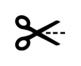 PROTOCOLO N.º ____________ de ___/__/2016Recebi o requerimento de Recurso contra o GABARITO PRELIMINAR, do candidato inscrito sob o N.º__________________ em ______/ ____/ 2016  às ___:___.                                     ___________________________________Assinatura de recebedor